RAPPORT MENSUEL SUR L'ÉTAT D'AVANCEMENT DU PROJET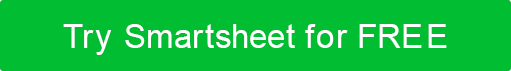 NOM DU PROJETCODE DU PROJETCODE DU PROJETCHEF DE PROJETDATE D'ENTRÉE DU STATUTDATE D'ENTRÉE DU STATUTPÉRIODE COUVERTEDATE D'ACHÈVEMENT PRÉVUEDATE D'ACHÈVEMENT PRÉVUEÉTAT D'AVANCEMENT DU PROJET CE MOIS-CIÉTAT D'AVANCEMENT DU PROJET CE MOIS-CIÉTAT D'AVANCEMENT DU PROJET CE MOIS-CIÉTAT D'AVANCEMENT DU PROJET CE MOIS-CIÉTAT D'AVANCEMENT DU PROJET CE MOIS-CIÉTAT D'AVANCEMENT DU PROJET CE MOIS-CIÉTAT D'AVANCEMENT DU PROJET CE MOIS-CIÉTAT D'AVANCEMENT GÉNÉRAL DU PROJET– EN BONNE SANTÉ – À RISQUE – PROGRÈS STOPPÉSRÉSUMÉEntrez ici des informations sur l'état général et les faits saillants: « Temps perdu récupéré de la dernière période; » « L'assurance qualité a commencé deux jours plus tôt que prévu; » « Retard dans certains commentaires des clients, mais minime. »Entrez ici des informations sur l'état général et les faits saillants: « Temps perdu récupéré de la dernière période; » « L'assurance qualité a commencé deux jours plus tôt que prévu; » « Retard dans certains commentaires des clients, mais minime. »Entrez ici des informations sur l'état général et les faits saillants: « Temps perdu récupéré de la dernière période; » « L'assurance qualité a commencé deux jours plus tôt que prévu; » « Retard dans certains commentaires des clients, mais minime. »Entrez ici des informations sur l'état général et les faits saillants: « Temps perdu récupéré de la dernière période; » « L'assurance qualité a commencé deux jours plus tôt que prévu; » « Retard dans certains commentaires des clients, mais minime. »COMPOSANTES DU PROJETCOMPOSANTES DU PROJETCOMPOSANTES DU PROJETCOMPOSANTES DU PROJETCOMPOSANTES DU PROJETCOMPOSANTES DU PROJETCOMPOSANTES DU PROJETCOMPOSANTSTATUTPROPRIÉTAIRE / ÉQUIPEPROPRIÉTAIRE / ÉQUIPEPROPRIÉTAIRE / ÉQUIPENOTESNOTESBUDGET– SOUS – OVER – ONHORAIRE– EN BONNE SANTÉ – À RISQUE – PROGRÈS STOPPÉSQUALITÉ– EN BONNE SANTÉ – À RISQUE – PROGRÈS STOPPÉSPORTÉE– EN BONNE SANTÉ – À RISQUE – PROGRÈS STOPPÉSRISQUES– EN BONNE SANTÉ – À RISQUE – PROGRÈS STOPPÉSBARRAGES ROUTIERS– EN BONNE SANTÉ – À RISQUE – PROGRÈS STOPPÉSTRAVAUX À VENIRTRAVAUX À VENIRTRAVAUX À VENIRTRAVAUX À VENIRTRAVAUX À VENIRTRAVAUX À VENIRTRAVAUX À VENIRDATESTATUTDÉTAILSDÉTAILSDÉTAILSDÉTAILSDÉTAILSDÉMENTITous les articles, modèles ou informations fournis par Smartsheet sur le site Web sont fournis à titre de référence uniquement. Bien que nous nous efforcions de maintenir les informations à jour et correctes, nous ne faisons aucune déclaration ou garantie d'aucune sorte, expresse ou implicite, quant à l'exhaustivité, l'exactitude, la fiabilité, la pertinence ou la disponibilité en ce qui concerne le site Web ou les informations, articles, modèles ou graphiques connexes contenus sur le site Web. Toute confiance que vous accordez à ces informations est donc strictement à vos propres risques.